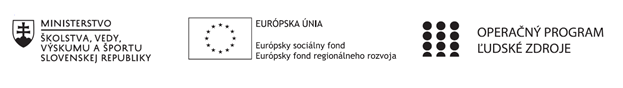 Správa o činnosti pedagogického klubu Príloha:Prezenčná listina zo stretnutia pedagogického klubuPrioritná osVzdelávanieŠpecifický cieľ1.1.1 Zvýšiť inkluzívnosť a rovnaký prístup ku kvalitnému vzdelávaniu a zlepšiť výsledky a kompetencie detí a žiakovPrijímateľGymnázium Andreja SládkovičaKomenského 18, Banská BystricaNázov projektuMyslím, teda somKód projektu  ITMS2014+NFP312011W106Názov pedagogického klubu Klub učiteľov BIODátum stretnutia  pedagogického klubu20.05.2021Miesto stretnutia  pedagogického klubuGymnázium A. Sládkoviča v Banskej BystriciMeno koordinátora pedagogického klubuMgr. Tímea RothOdkaz na webové sídlo zverejnenej správywww.gasbb.edupage.org Manažérske zhrnutie:kľúčové slová:krytosemenné rastliny, kormus, koreň, stonka, list, kvet, plod, semeno, jednoklíčnolistové rastliny, dvojklíčnolistové rastliny experiment, video, didaktická hra, braimstorninganotácia:Členovia Pedagogického klubu BIO diskutovali a vymieňali si skúsenosti o aktivitách uskutočnených na hodinách, ktorými sa snažili podporovať prírodovednú gramotnosť žiakov vo vyučovaní biológie. Konkrétne: v 1. ročníku  – téma Krytosemenné rastliny Hlavné body, témy stretnutia, zhrnutie priebehu stretnutia: Hlavné body stretnutia: Diskusia a výmena skúseností o aktivitách uskutočnených na hodináchUkážky metodík z biológie na tému Krytosemenné rastliny1. Diskusia a výmena skúseností o aktivitách uskutočnených na hodináchČlenovia Pedagogického klubu Biológie diskutovali a vymieňali si skúsenosti o aktivitách uskutočnených na hodinách, ktorými sa snažili podporovať prírodovednú gramotnosť žiakov vo vyučovaní Biológie v téme  Ukážky metodík z biológie na tému Krytosemenné rastliny.Predstavili jednotlivé metodiky pomáhajúce žiakom prehĺbiť základné poznatky o danej téme pomocou práce s videom, textom, pozorovaním a porovnávaním vonkajšej a vnútornej stavby tela. Vyučujúci diskutovali o využití interaktívnych obrazových demonštrácii, videí, modelov  a bádateľských pokusov na priblíženie témy Krytosemenné rastliny. V rámci témy žiaci vedia vysvetliť pôvod krytosemenných rastlín, poznajú rozdiel medzi nahosemennými a krytosemennými rastlinami, poznajú systém krytosemenných rastlín a poznajú rozdiely medzi jednotlivými skupinami. Podľa odlišných znakov vedia podľa obrazového materiálu jednotlivých zástupcov zaradiť do systému. Poznajú význam a výskyt našich dôležitých zástupcov.Poznajú rozdiely v stavbe tela jednoklíčnolistových a dvojklíčnolistových rastlín. Vedia charakterizovať hospodársky významné čeľade, ako Kapustovité, Ružovité, Bôbovité, Mrkvovité, Astrovité, Lipnicovité.Diskusie prebiehali aj o tom ako viesť žiakov k samostatnosti pri hľadaní odpovedí na otázky napr.:1. Aký je význam krytosemenných rastlín v prírode a pre človeka?2. Aké druhy krytosemenných rastlín rastú v okolí školy?3. Čím sa vyznačuje stavba tela krytosemenných rastlín?4. Ako sa krytosemenné rastliny rozmnožujú?5. Ako rozlíšim dôležitých zástupcov?6. Ktoré druhy jednotlivých čeľadí využívame ako potraviny?7. Ktoré druhy jednotlivých čeľadí využívame ako krmivá pre hospodárske zvieratá?Pri diskusii žiaci využívajú hlavne vlastné skúsenosti, môžu však vyhľadávať informácie aj na internete. Svoje zistenia zapisujú do pracovných listov.Závery a odporúčania:Tieto aktivity prinášajú žiakom jedinečnú možnosť ako učivo o krytosemenných rastlinách priniesť v atraktívnejšej a zábavnejšej podobe. Prínosom jednotlivých metodík sú materiály, pracovné listy, texty, pojmové mapy, vedomosti s aplikáciou na životné skúsenosti, ktoré pomôžu v lepšej orientácii v danej problematike a medzi jednotlivými zástupcami nahosemenných rastlín.Vypracoval (meno, priezvisko)Mgr. Ľudmila GolianováDátum20.05.2021PodpisSchválil (meno, priezvisko)PhDr. Iveta OnuškováDátum20. 5. 2021Podpis